ウッチャン監督・脚本映画のエキストラ大募集一般社団法人人吉温泉観光協会　ダンスに打ち込む女子高生の夢への一歩を踏み出す姿を通じて、人吉球磨の復興を後押ししようという映画のエキストラを募集していますが、その監督・脚本を務めるのは、人吉出身の内村光良さんです。撮影は8月12（金）～22日（月）（23、24日は予備日）に、人吉市内で行われます。皆様にもぜひエキストラとしてご参加いただき、元気な人吉球磨の姿を一緒に全国にアピールしていただければ、と思います。まだ登録していない方は、は添付チラシをご覧のうえ、下のＱＲコードを読み込んで、8月11日（木）18時までに登録フォームからご登録をお願いします。どなたでも参加できます。参加可能な日をすべてご入力ください。1日だけでもＯＫです。ご都合が悪い時間帯があれば、ご記入ください。日によっては100人以上のエキストラが必要になりますので、家族やお知り合いの方にもお声をお掛けいただければ幸いです。登録データをもとに、出演をお願いする方には直接日時、場所等ご連絡いたします。きっとよい夏の思い出になるでしょう。ご登録をお待ちしています。※いただきました個人情報は本件以外の目的では使用いたしません。【問い合わせ先】一般社団法人人吉温泉観光協会事務局　北原、新堀〒868-0008人吉市中青井町326-1Tel/fax：0966-22-1370e-mail：jigyo@hitoyoshionsen.net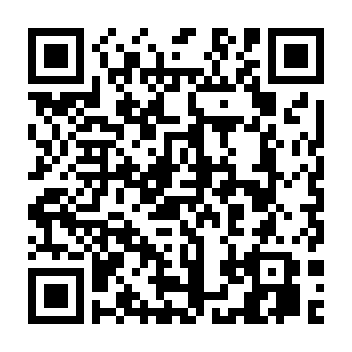 